Приложение 3Карточка «За правильный ответ»Карточка «За активность на уроке»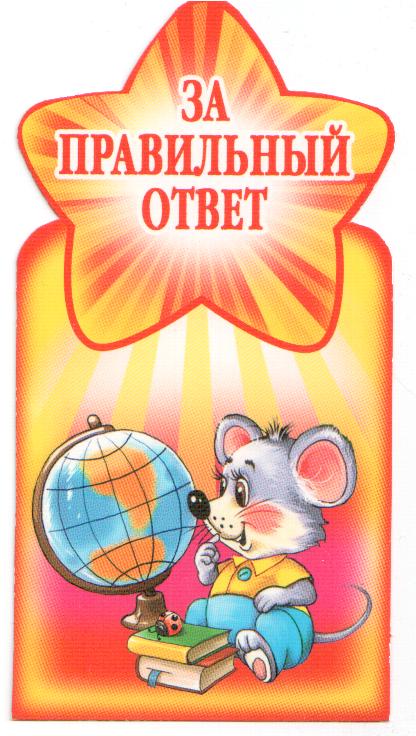 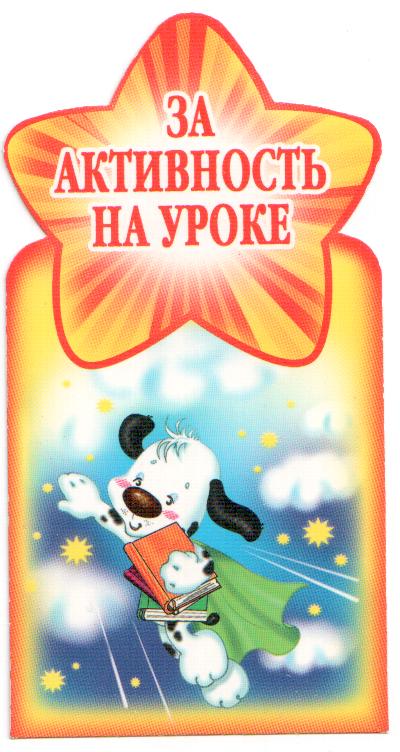 Карточки для самооценкиКарточки для самооценки!?--